University of Wisconsin/Toronto Blue Jays Upper Extremity Athlete Physical Therapy fellowship 2023-2024This is a 14-month physical therapy fellowship program in collaboration with MLB’s Toronto Blue Jays to develop physical therapists’ skill set to effectively manage the care of athletes in upper extremity sports. Program:Six months of training at UW Health Sports Rehabilitation in Madison WI (September-February)32 hours of direct patient care at UW Health Sports Rehabilitation Clinic2-3 mentored hours a week with direct patient care and with biomechanical throwing analysis4 hours a week working with Upper Extremity fellowship trained Orthopedic surgery clinic2-6 hours a week didactic coursework, learning/teaching, research/project development2-4 hours a week of sports performance training Clinical Teaching within the sports residency programSurgical observationSix months Of Training in Dunedin Florida with the Toronto Blue Jays organization (March-August)Athletic training room care and field coverage of Spring Training and Regular Season Games with Certified Athletic Trainers and Physical TherapistsInjury Prevention of Healthy Major and Minor League Baseball PlayersInjury Rehabilitation of Major and Minor League Baseball PlayersLearning Opportunities with other High Performance Departments (Mental Skills, Sports Science, Strength/Conditioning, Nutrition)Opportunities for Observation/Learning with Major League Baseball Team PhysiciansTwo Months of training at UW Health Sports Rehabilitation in Madison WI (September-October)32 hours patient careDevelop and delivery of didactic course work/projectsRequirementsCurrent CV3 letters of recommendationWI/Florida License prior to start of the fellowshipABPTS specialist certification or completion of an ABPTRFE-accredited residency in SportsPreferredLicensed Athletic trainer, Certified emergency responder or Licensed EMTApply:   https://eimy.fa.us6.oraclecloud.com/hcmUI/CandidateExperience/en/sites/CX_1/requisitions?keyword=28173Contact information: Marc Sherry408-440-6291msherry@uwhealth.orgDan Enz 608-265-8312denz@uwhealth.orgAdam Ingle Adam.ingle@bluejays.com Andrew PipkinAndrew.Pipkin@bluejays.com 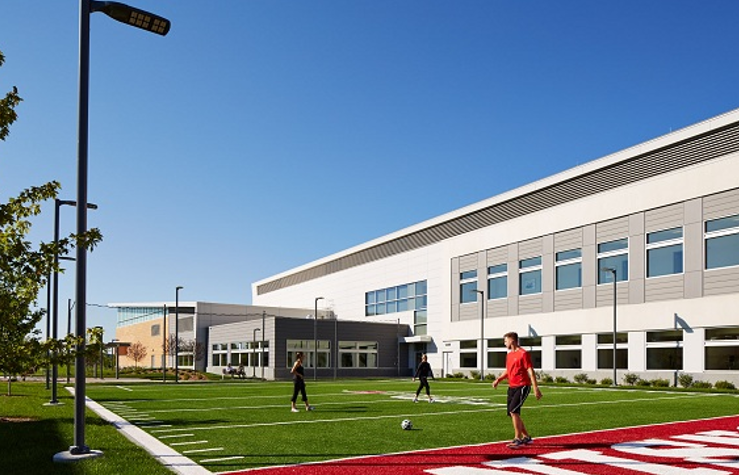 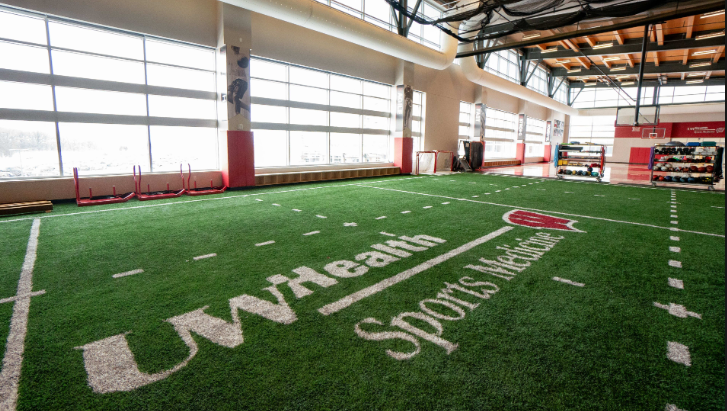 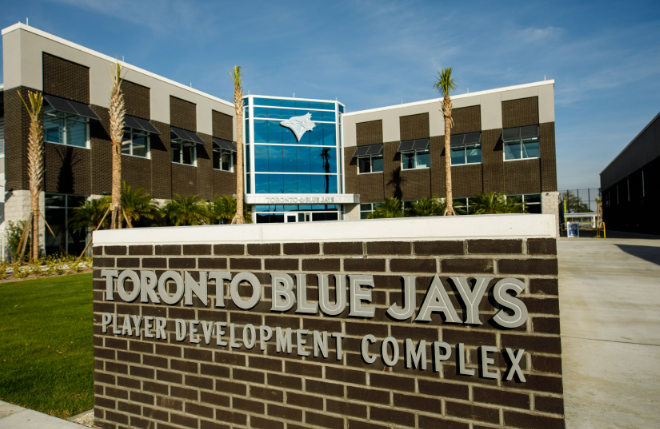 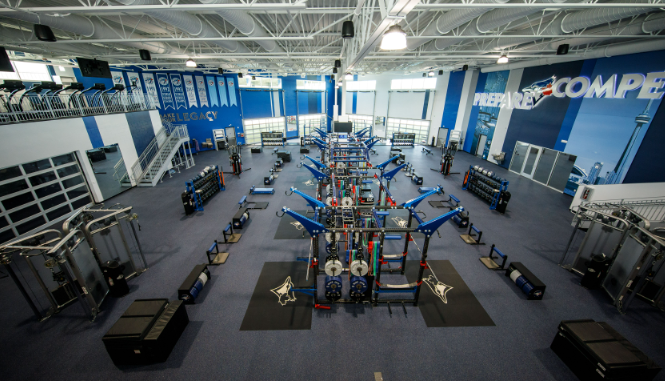 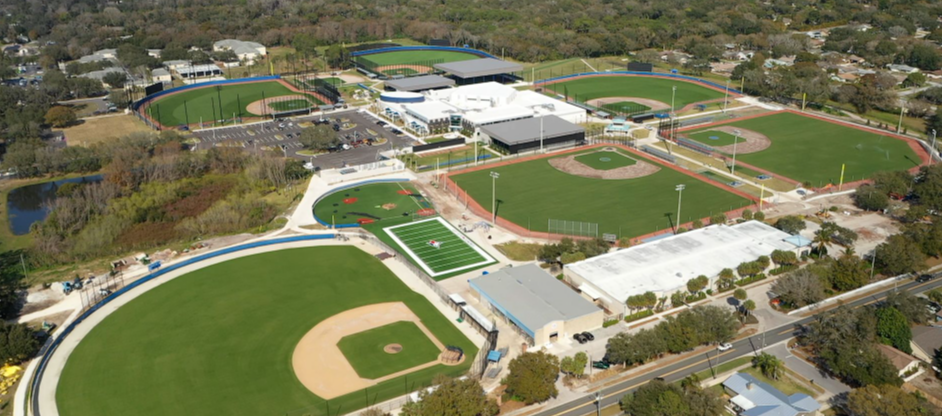 Expedite your professional growth through didactic work, one-on-one clinical mentoring, research activities, outreach experiences, multi-disciplinary educational lectures, sports performance experiences, and case presentations. Develop a sub-specialty within the upper extremity and professional athletics by working with youth, high school, college and professional athletes at UW Sports Rehabilitation for 8 months, and working directly with the players and rehab professionals of the Toronto Blue Jays for 6 months.Join the #1 hospital in Wisconsin and a Major League Baseball organization!We are seeking a an Upper Extremity Sports Physical Therapy Fellow to:Attend and participate in didactic education designed to advance clinical reasoning and pattern recognition in sports medicine and sports physical therapy.Challenge their own clinical decision making through constructive feedback in didactic units and case presentations.Form alliances with patients and their families with the common goal of optimizing function and return to sport following acute injuries, surgical procedures and non-traumatic impairments.Learn advanced level clinical biomechanics for evaluation and treatment in our upper extremity specialty clinics –swimmers, throwers, strength and power and sports performance.Receive and modify practice patterns based on constructive feedback from mentors.Participate in education by teaching in the sports medicine education series, the sports medicine symposium, and various outreach programs.Collaborate on a weekly basis with board certified and fellowship trained sports medicine physicians and surgeons.Treat a variety of post-operative sports medicine conditions while being mentored by staff.Work in our state-of-the-art facilitiesUW Health:   28,000 square foot sports rehab facility at East Madison Hospital that has an indoor turf field, 2 pools, a full-size basketball court, a golf hitting area with a K-vest, a sprint track and functionally based weight room with Keiser power racks.  There is also an outdoor turf field, a mondo surface training space, a training sand pit, and a training hill.Toronto Blue Jays Player Development Complex:  Sitting on a 65-acre site, the new Player Development Complex (PDC) is the training facility of the Toronto Blue Jays Major and Minor League operations. The 115,000 square-foot building is located at 3031 Garrison Road, Dunedin, approximately 10 minutes away from TD Ballpark where the Blue Jays play their games.Player Development Complex Features:Player Development Complex Features: · 6 Fields (5 brand new) · Sports Science Labs · 2 Half Fields · Hydrotherapy Room (hot/cold tubs, pool) · Covered Practice Field · Training Room · 20 Gang Mounds · Clubhouse (lockers, equipment & laundry rooms) · 12 Covered Batting Cages · Kitchen & Dining Areas · Speed Hill · Workrooms, Conference & Meeting Rooms · Observation Tower · Media Room · Weight Room · Barber Shop & Nutrition Stations · Movement Studio · Player Lounge & Family Room